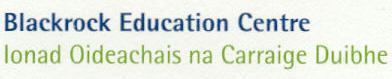 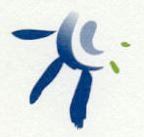 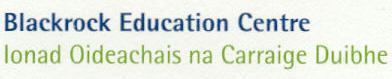 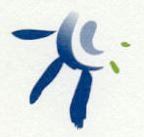 Write a Book    -   Class Book ListIf filling this form by hand please use capitals.  * If bundle is for two classes then it will be considered as the higher class, i.e. a bundle of 1st & 2nd classes will be registered as a 2nd classThis form can be downloaded and typed from www.writeabookproject.ieTeacher’s nameTeacher’s nameSchool Roll NoSchool Roll NoSchool NameSchool NameTotal of BooksdeliveredTotal of BooksdeliveredTotal of children participatingTotal of children participatingClass *AUTHOR’S NAMEAUTHOR’S NAMEAUTHOR’S NAMEAUTHOR’S NAMEBOOK TITLEBOOK TITLEBOOK TITLEBOOK TITLE12345678910111213141516171819202122232425262728